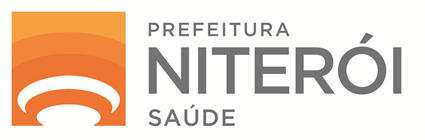 FUNDAÇÃO MUNICIPAL DE SAÚDE	AVISO N.° 01/2016EDITAL DE SELEÇÃO PÚBLICA N.º 001/2016EDITAL DE CONVOCAÇÃO PÚBLICA PARA SELEÇÃO DE ORGANIZAÇÃO SOCIAL COM VISTAS AO PLANEJAMENTO, GERENCIAMENTO E EXECUÇÃO DE AÇÕES E SERVIÇOS DE SAÚDE NA UNIDADE MUNICIPAL DE URGÊNCIA MÁRIO MONTEIRO (UMAM), ESTABELECIMENTO INTEGRANTE DA REDE DE ATENÇÃO À SAÚDE DO MUNICÍPIO DE NITERÓICOMUNICAÇÃO DE VISTORIA TÉCNICA E DE PEDIDOS DE ESCLARECIMENTOA Comissão Especial de Seleção torna público que, no dia 29 de março de 2016, às 11 horas, realizará VISTORIA TÉCNICA na Unidade Municipal de Urgência Mário Monteiro – UMAM, com as Organizações Sociais que venham a manifestar interesse em participar da Seleção Pública n.º 001/2016, para conhecimento, por estas, das instalações físicas da unidade e de outros elementos que julgarem necessários para a correta formulação de suas propostas técnicas e econômicas, em observância ao item 5.9 do Edital. A vistoria técnica será iniciada na Unidade localizada na Estrada Francisco da Cruz Nunes, nº 5803, Piratininga, Niterói – RJ. Após, os representantes das Organizações Sociais deverão se dirigir para a nova instalação da Unidade, situada na Estrada Francisco da Cruz Nunes, s/n, Piratininga, Niterói – RJ.Em nenhuma hipótese, a OS que deixar de comparecer à vistoria poderá alegar, posteriormente, desconhecimento das condições da Unidade, suportando todos os ônus decorrentes do não comparecimento.A Comissão Especial de Seleção comunica que as OS interessadas em participar do processo de seleção poderão solicitar esclarecimentos acerca do Edital através do seguinte e-mail: comespsel.osniteroi@gmail.com, até cinco dias úteis antes da data fixada para a realização da sessão pública de entrega das propostas, nos termos da cláusula 4.2 do Edital. As perguntas e respostas serão divulgadas no sítio eletrônico da Fundação Municipal de Saúde de Niterói (www.saude.niteroi.rj.gov.br), para conhecimento de todas as OS participantes, até dois dias úteis antes da data fixada para a sessão pública de entrega dos envelopes.   Niterói, 22 de março de 2016.____________________________________LEILA ROCHA DE FREITASPRESIDENTE DA COMISSÃO ESPECIAL DE SELEÇÃO